Publicado en Barcelona el 26/11/2019 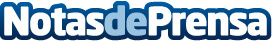 Purina BetterwithPets Prize otorga 110.000€ a los innovadores que impulsan el vínculo mascota-humanoEsta nueva edición ofrece como novedad la posibilidad de presentar iniciativas innovadoras en dos categorías: fase piloto/implementación o en fase de idea, en una competición que ha ampliado su radio de participación a toda Europa, Oriente Medio y el norte de ÁfricaDatos de contacto:Carolina Ortiz Damas670 265 951Nota de prensa publicada en: https://www.notasdeprensa.es/purina-betterwithpets-prize-otorga-110-000-a_1 Categorias: Nacional Comunicación Sociedad Mascotas Recursos humanos Consumo http://www.notasdeprensa.es